Year 1 Football Final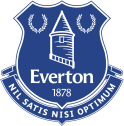 On Wednesday 15th March our Year 1 football team went to Finch Farm for the LSSP Merseyside Year 1 final.  There were 7 teams playing and we came in a very respectable 4th place, without losing a game!  The winners were decided on goal difference and the boys were AMAZING. The team spirit and enthusiasm were in abundance.Well done and a big thank you to John Poland who had put a training system in place before the final and to Mr Fitzsimmons who accompanied the team on the day in John’s place.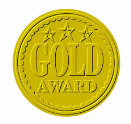 Liverpool Counts Quality MarkOn Tuesday 21st March, Dave Carden, from Liverpool’s School Improvement team visited our school as an Assessor.  He interviewed Mrs Campbell as Maths Lead, children, staff and parents and was overwhelmed by the responses.  He also walked around our school and studied all the evidence we provided and awarded us the GOLD level!A big thank you to the whole school community for your hard work, support and enthusiasm in gaining this award.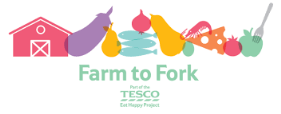 Farm to Fork – TESCOOur Year 1 children have all been to TESCO in Deysbrook Lane to access the Farm to Fork trail as a link to real-life maths.  This involves going behind the scenes, looking at fruit and vegetables, handling different types of fish and healthy eating in general.  The children loved this experience and we are now working through our Year 2’s to give them the same experience.StarlightThank you for your donations towards the ‘Starlight’ clothes recycling day.  We raised £25.80 for ‘Starlight’, a charity that supports terminally ill children.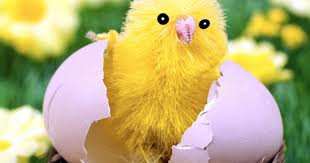 Living EggsOur egg hatching experience started this week!We have had 10 eggs delivered and hopefully will have 10 chicks by the end of this week.  Parents/carers will be invited to come in to view the chicks next week.Drama - Year 1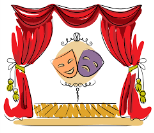 The children have enjoyed taking part in some ‘Disney’ themed drama activities with Leanne Robinson, a teacher from Broughton Hall.  This is part of the ongoing work in forging links with our secondary feeder schools.  All children will take part in these activities over the next few weeks.Ask your children to tell you all about it!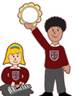 World Book DayChildren enjoyed taking part in our World Book Day festivities.  They loved spending the day in their amazing costumes and took part in lots of fun activities.  This is an important day in the school year as children are able to celebrate the importance of books in their lives.  We finished the day with a parade and an action story!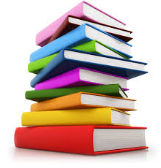 Book FairThank you to everyone who supported our recent Book Fair.  This is a great opportunity to promote a love of reading whilst raising money for extra books for school.We raised £170 which we couldn’t have done without you.Summer UniformKS1 girls summer uniform - Pink and white gingham dress, short white socks, white/ maroon cardigan, sandals or shoes.KS1 boys summer uniform - Short grey trousers, white polo shirt, grey socks, sandals or shoes.Nursery & Reception – Normal uniform with the option of maroon shorts weather permitting.Please note – In the interests of Health & Safety no crocs or jellies please.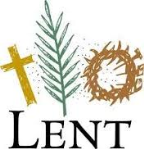 Ash Wednesday and Lenten JourneyOn March 1st we began our journey towards the feast of Easter.  We gathered in the hall to receive ashes that were blessed by Deacon Ronnie.  The children have been exploring ways to be like Jesus during Lent as part of their ‘Come and See’ lessons and their daily Collective Worship.  To help children think about others less fortunate than ourselves, we have been raffling Easter eggs in class each week.  Thanks to everyone who has bought tickets and also to everyone who has sent in loose change to cover the LENT letters.We hope you all have a very happy and holy Easter break.Easter MimeA reminder that Year 2 children will be performing their ‘Easter Mime’ on Thursday 6th April at 9:15am in the School Hall.  This is a lovely way to help the children to prepare for the feast of Easter.  The families of Year 2 children are welcome to join us.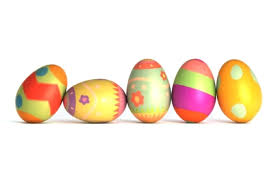 Who can solve this maths puzzle?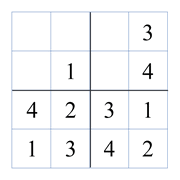 Important – Last Inset Day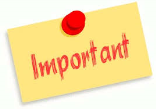 After consultation with the junior school the last Inset day for this academic year has been confirmed as Monday 5th June.Easter HolidaysWe finish school for Easter on Friday 7th April at 1:30pm and return on Monday 24th April.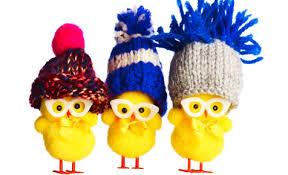 Easter MassDetails of Easter masses can be found on the church website www.matthewandcecilia.org.uk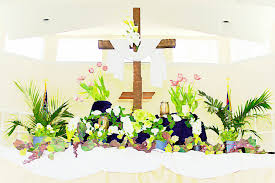 